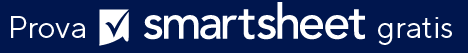 MODELLO DI MODULO DI GESTIONE DELLE SCORTE PER PICCOLE 
E MEDIE IMPRESEMODELLO DI MODULO DI GESTIONE DELLE SCORTE PER PICCOLE 
E MEDIE IMPRESEMODELLO DI MODULO DI GESTIONE DELLE SCORTE PER PICCOLE 
E MEDIE IMPRESEMODELLO DI MODULO DI GESTIONE DELLE SCORTE PER PICCOLE 
E MEDIE IMPRESEMODELLO DI MODULO DI GESTIONE DELLE SCORTE PER PICCOLE 
E MEDIE IMPRESEMODELLO DI MODULO DI GESTIONE DELLE SCORTE PER PICCOLE 
E MEDIE IMPRESEMODELLO DI MODULO DI GESTIONE DELLE SCORTE PER PICCOLE 
E MEDIE IMPRESEMODELLO DI MODULO DI GESTIONE DELLE SCORTE PER PICCOLE 
E MEDIE IMPRESEMODELLO DI MODULO DI GESTIONE DELLE SCORTE PER PICCOLE 
E MEDIE IMPRESEMODELLO DI MODULO DI GESTIONE DELLE SCORTE PER PICCOLE 
E MEDIE IMPRESEMODELLO DI MODULO DI GESTIONE DELLE SCORTE PER PICCOLE 
E MEDIE IMPRESEMODELLO DI MODULO DI GESTIONE DELLE SCORTE PER PICCOLE 
E MEDIE IMPRESERIORDINOCODICE ARTICOLONOMEPRODUTTOREDESCRIZIONECOSTO PER ARTICOLOQUANTITÀ DI MAGAZZINOVALORE DI INVENTARIOLIVELLO DI RIORDINOGIORNI PER RIORDINO QUANTITÀ DA RIORDINARE ARTICOLO DISMESSO?OK A123Articolo AColeDescrizione articolo A10,00 $2002000,00 $50 14  100 SìRiordino B123Articolo BColeDescrizione articolo B20,00 $ 1002000,00 $5030  20NoOK0,00 $OK0,00 $OK0,00 $OK0,00 $OK0,00 $OK0,00 $OK0,00 $OK0,00 $OK0,00 $DICHIARAZIONE DI NON RESPONSABILITÀQualsiasi articolo, modello o informazione sono forniti da Smartsheet sul sito web solo come riferimento. Pur adoperandoci a mantenere le informazioni aggiornate e corrette, non offriamo alcuna garanzia o dichiarazione di alcun tipo, esplicita o implicita, relativamente alla completezza, l’accuratezza, l’affidabilità, l’idoneità o la disponibilità rispetto al sito web o le informazioni, gli articoli, i modelli o della relativa grafica contenuti nel sito. Qualsiasi affidamento si faccia su tali informazioni, è pertanto strettamente a proprio rischio.